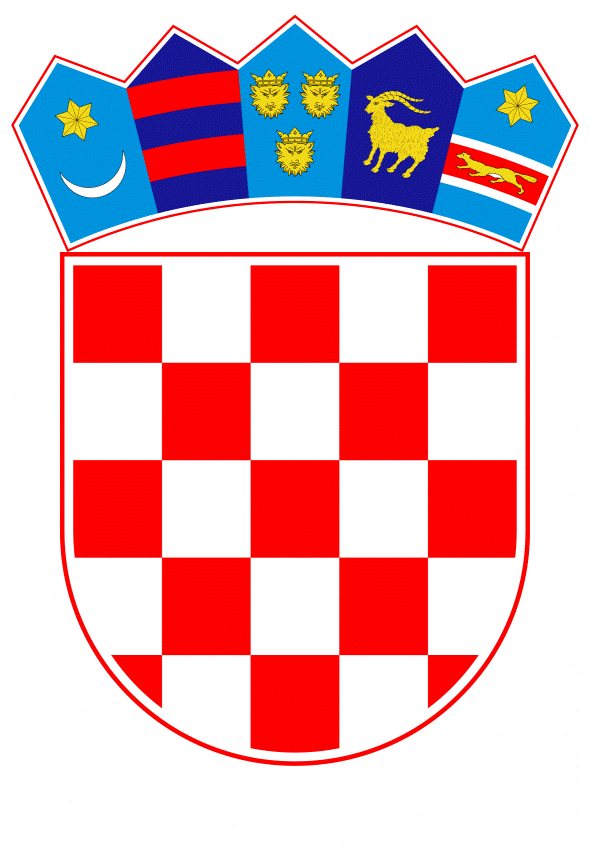 VLADA REPUBLIKE HRVATSKEZagreb, 4. travnja 2019.______________________________________________________________________________________________________________________________________________________________________________________________________________________________PrijedlogNa temelju članka 17. stavka 1. i članka 20. stavka 3. Zakona o pomorskom dobru i morskim lukama (Narodne novine, br. 158/03, 100/04, 141/06, 38/09, 123/11 – Odluka Ustavnog suda Republike Hrvatske i 56/16), te članka 36. stavka 1. Zakona o koncesijama (Narodne novine, br. 69/17), a u vezi sa člankom 6. Uredbe o određivanju građevina, drugih zahvata u prostoru i površina državnog i područnog (regionalnog) značaja (Narodne novine, br. 37/14 i 154/14), Vlada Republike Hrvatske je na sjednici održanoj ___________ 2019. godine donijelaO D L U K Uo izmjenama i dopunama Odluke o koncesiji u svrhu gospodarskog korištenja pomorskog dobra radi obavljanja djelatnosti uzgoja bijele ribe uz Dugi otok, između rtova Žman i GubacI.U Odluci o koncesiji u svrhu gospodarskog korištenja pomorskog dobra radi obavljanja djelatnosti uzgoja bijele ribe uz Dugi otok, između rtova Žman i Gubac (Narodne novine, broj 79/16), u točki II. tablica se mijenja i glasi:II.Točka III. mijenja se i glasi:„Površina pomorskog dobra, morskog akvatorija, koje se daje u koncesiju ukupno iznosi 536.800 m2, a sve kako je prikazano na grafičkoj podlozi – topografskoj karti s ucrtanom granicom koncesije, izrađenoj 23. studenoga 2016. godine, po društvu Firma Cive d.o.o. iz Zadra, koja čini Prilog 1. ove Odluke i ne objavljuje se u Narodnim novinama“.“III.U točki V. u stavku 2. broj: „700“ zamjenjuje se brojem: „3000“.Stavak 3. mijenja se i glasi:„Ovlaštenik koncesije dužan je gospodarski koristiti pomorsko dobro iz točke II. ove Odluke sukladno lokacijskoj dozvoli klase: UP/I-350-05/15-01/000049, urbroja: 2198/1-11/8-15-0004, od 28. prosinca 2015. godine i klase: UP/I-350-05/16-01/000006, urbroja: 2198/1-11/8-16-0002, od 9. veljače 2016. godine, izdane od Upravnog odijela za provedbu dokumenata prostornog uređenja i gradnje Zadarske županije, te klase: UP/l-350-05/18-01/000020, urbroja: 2198/1-07/11-18-0010, od 23. travnja 2018. godine, izdane od Upravnog odjela za prostorno uređenje, zaštitu okoliša i komunalne poslove Zadarske županije, koja čini Prilog 2. ove Odluke i ne objavljuju se u Narodnim novinama.“.Iza stavka 3. dodaje se novi stavak 4. koji glasi:„ Davatelj koncesije ne preuzima odgovornost za eventualne pravne posljedice poništenja lokacijske dozvole iz stavka 3. ove točke“IV.U točki VII. stavak 2. mijenja se i glasi:„Godišnja koncesijska naknada koju Ovlaštenik koncesije plaća za korištenje pomorskog dobra sastoji se od stalnog i promjenjivog dijela naknade, s tim da:U razdoblju od dana sklapanja Ugovora o koncesiji iz točke VIII. ove Odluke do 1. lipnja 2019. godine:stalni dio iznosi 0,50 kuna po m2 zauzete ukupne površine pomorskog dobra godišnje, odnosno 120.000,00 kuna godišnje, plativo u jednom obrokupromjenjivi dio iznosi 0,30% od ukupnog godišnjeg prihoda ostvarenog na koncesioniranom pomorskom dobru.U razdoblju od 1. lipnja 2019. godine do 31. prosinca 2023. godine:stalni dio iznosi 0,90 kuna po m2 zauzete ukupne površine pomorskog dobra godišnje, plativo u jednom obrokupromjenjivi dio naknade iznosi 0,35 % od ukupnog godišnjeg prihoda ostvarenog na koncesioniranom pomorskom dobruU razdoblju od 1. siječnja 2024. godine do 31. prosinca 2028. godine:stalni dio iznosi 0,90 kuna po m2 zauzete ukupne površine pomorskog dobra godišnje, plativo u jednom obrokupromjenjivi dio naknade iznosi 0,40 % od ukupnog godišnjeg prihoda ostvarenog na koncesioniranom pomorskom dobruU razdoblju od 1. siječnja 2029. godine do 31. prosinca 2033. godinestalni dio iznosi 0,90 kuna po m2 zauzete ukupne površine pomorskog dobra godišnje, plativo u jednom obrokupromjenjivi dio naknade iznosi 0,45 % od ukupnog godišnjeg prihoda ostvarenog na koncesioniranom pomorskom dobruU razdoblju od 1. siječnja 2034. godine do dana isteka Ugovora o koncesiji iz točke VIII. ove Odlukestalni dio iznosi 0,90 kuna po m2 zauzete ukupne površine pomorskog dobra godišnje plativo u jednom obrokupromjenjivi dio naknade iznosi 0,50 % od ukupnog godišnjeg prihoda ostvarenog na koncesioniranom pomorskom dobru.“.Iza stavka 4. dodaju se stavci 5. i 6. koji glase:„Stalni dio koncesijske naknade usklađivat će se svake tri godine na dan 1. siječnja četvrte godine i primjenjivati od 1. siječnja iste godine. Naknada će se usklađivati prema formuli:K = faktor za usklađivanje stalnog i promjenjivog dijela koncesijske naknade za svaki trogodišnji period koji slijedi nakon zaključenja ugovora o koncesijip1 = stopa inflacije prve godine trogodišnjeg periodap2 = stopa inflacije druge godine trogodišnjeg periodap3 = stopa inflacije treće godine trogodišnjeg perioda.Neovisno o usklađivanju cijena vezano za inflatorna kretanja, a u slučaju da se za vrijeme trajanja koncesijskog ugovora promijeni srednji tečaj Hrvatske narodne banke za kunu u odnosu na euro i to za +/-3%, mijenja se i iznos stalnog dijela koncesijske naknade sukladno promjeni tečaja.“.V.		Zadužuje se Ovlaštenik koncesije, na pomorskom dobru iz točke II. ove Odluke uložiti ukupno 63.689.119,00 kuna kroz čitavo vrijeme trajanja koncesije, od čega se iznos od 600.000,00 kuna odnosi na zaštitu okoliša, sve u skladu s rokovima i na način utvrđen u Studiji gospodarske opravdanosti gospodarskog korištenja pomorskog dobra radi obavljanja djelatnosti uzgoja bijele morske ribe uz Dugi otok, između rtova Žman i Gubac - povećanje kapaciteta do 3000t/god, izrađenoj u svibnju 2018. godine, koja čini Prilog 3. ovoj Odluci, a ne objavljuje se u Narodnim novinama.VI.Zadužuje se ovlaštenik koncesije da, u roku 60 dana od dana objave ove Odluke u Narodnim novinama, Davatelju koncesije dostavi garanciju banke radi dobrog izvršenja posla u korist Republike Hrvatske – Ministarstva mora, prometa i infrastrukture, na iznos od 1.167.548,25 kuna, a što je 5 % od vrijednosti investicijskog ulaganja u osnovna sredstva, koje iznosi 23.350.965,00 kuna, s rokom važenja garancije do šest mjeseci od završetka planiranog investicijskog ciklusa, a koja garancija je bezuvjetna, bez prigovora i naplativa na prvi poziv.Zadužuje se ovlaštenik koncesije da, u roku 60 dana od dana objave ove Odluke u Narodnim novinama, Davatelju koncesije dostavi ovjerene zadužnice na iznos od 966.240,00 kuna, kao instrumente osiguranja naplate naknade za koncesiju, te za naknadu štete koja može nastati zbog neispunjenja obveza iz ugovora.Ako ovlaštenik koncesije ne dostavi garanciju banke i ovjerene zadužnice, gubi sva prava određena ovom Odlukom te se neće zaključiti dodatak br. 1. Ugovoru o koncesiji iz točke VII. ove Odluke.VII.Na temelju ove Odluke ovlašćuje se ministar mora, prometa i infrastrukture da sklopi dodatak br. 1. Ugovoru o koncesiji u roku 60 dana od dana objave ove Odluke u Narodnim novinama.VIII.Ova Odluka stupa na snagu danom donošenja, a objavit će se u Narodnim novinama.Klasa: Urbroj: Zagreb, Predsjednikmr. sc. Andrej Plenković OBRAZLOŽENJEVlada Republike Hrvatske Odlukom o koncesiji u svrhu gospodarskog korištenja pomorskog dobra radi obavljanja djelatnosti uzgoja bijele ribe uz Dugi otok, između rtova Žman i Gubac („Narodne novine“, broj 79/16) dodijelila je koncesiju za gospodarsko korištenje pomorskog dobra trgovačkom društvu Cromaris d.d., iz Zadra, Gaženička cesta 4/b, slijedom čega je 09. rujna 2016. godine sklopljen Ugovor o koncesiji.Temeljem Odluke i Ugovora u svrhu gospodarskog korištenja pomorskog dobra radi obavljanja djelatnosti uzgoja bijele ribe uz Dugi otok, između rtova Žman i Gubac, u koncesiju je dano pomorsko dobro ukupne površine 240.000,00 m2, na razdoblje od 30 godine, a dozvoljena godišnja količina uzgoja iznosi 700 tona bijele ribe. Ovlaštenik koncesije je ispunio dosadašnje obaveze predviđene Ugovorom o koncesiji te na koncesioniranom pomorskom dobru izvršio investicije, postavio uzgajalište i pokrenuo proizvodnju, a sa osnove koncesijske naknade do sada je uplatio 277.500,00 kao fiksni dio te 66.510,81 kao varijabilni dio naknade.Sastavni dio osnovne Odluke i Ugovora čini Lokacijska dozvola Upravnog odjela za provedbu dokumenata prostornog uređenja i gradnje Zadarske županije klasa: UP/I-350-05/15-01/000049, urbroja: 2198/1-11/8-15-0004, od 28. prosinca 2015. godine i I. izmjena i dopuna lokacijske dozvole klase: UP/I-350-05/16-01/000006, urbroja: 2198/1-11/8-16-0002, od 9. veljače 2016. godine. Trgovačko društvo Cromaris d.d. obratilo se ovom Ministarstvu sa zahtjevom za izmjenama Odluke o koncesiji sukladno provedbenom dokumentu prostornog uređenja: II. izmjeni i dopuni lokacijske dozvole, klasa: UP/l-350-05/18-01/000020, urbroj: 2198/1-07/11-18-0010, od 23. travnja 2018. godine, izdanoj od Zadarske županije, Upravnog odjela za provedbu dokumenata prostornog uređenja i gradnje. Spomenutom dozvolom predviđeno je proširenje površine pomorskog dobra obuhvaćenog koncesijom na 536.800,00 m2, kao i povećanje godišnje proizvodnje bijele ribe na 3000 tona godišnje.Lokacijska dozvola predstavlja akt provedbe dokumenata prostornog uređenja temeljem kojeg se provodi zahvat u prostoru. Budući da u materijalno pravnom smislu izmjene i dopune lokacijske dozvole čine pravno jedinstvo sa važećom lokacijskom dozvolom potrebno je Odlukom i Ugovorom obuhvatiti i II. izmjene i dopune lokacijske dozvole. Člankom 20. stavkom 8. Zakona o pomorskom dobru i morskim lukama određeno je da promjenom dokumenata prostornog uređenja ovlaštenik koncesije može zatražiti promjenu namjene koncesije u kojem slučaju davatelj koncesije može odlučiti o izmjeni odluke o koncesiji te utvrditi nove uvjete, opseg i obuhvat korištenja pomorskog dobra.Nadalje, Prijedlogom odluke stalni dio koncesijske naknade uvećan je s 0,50 kn na 0,90 kn po m2 zauzete površine pomorskog dobra, a promjenjivi dio uvećan je s 0,30% na 0,35% od ukupnog godišnjeg prihoda koncesionara ostvarenog na koncesioniranom području u prvih 5 godina, s tim da se postotak od ukupnog godišnjeg prihoda koncesionara povećava svakih 5 godina za 0,05%. Prema važećoj Odluci o koncesiji ovlaštenik koncesije po osnovi stalnog dijela koncesijske naknade godišnje uplaćuje 120.000,00 kn (0,50 kn po m2zauzete površine pomorskog dobra), a s osnove promjenjivog dijela koncesijske naknade u tekućoj godini uplatio je 66.510,81 kn (0,30% od ukupnog godišnjeg prihoda koncesionara). S obzirom da se Prijedlogom odluke povećava površina koncesioniranog područja i visina koncesijske naknade procjenjuje se da će prihod po osnovi stalnog dijela koncesijske naknade iznositi 483.120,00 kn godišnje (0,90 kn po m2 zauzete površine pomorskog dobra). Procjenjuje se da će prihod po osnovi promjenjivog dijela koncesijske naknade u prvim godinama iznositi godišnje 77.595,94 kn, a da će do dodatnog povećanja prihoda s naslova promjenjivog dijela koncesijske naknade doći stavljanjem u funkciju proširenog dijela uzgajališta, odnosno 2021. godine. Ovlaštenik koncesije u 2017. godini uprihodovao je 22.170.270,00 kn za uzgojenu količinu od 700 tona, iz čega proizlazi da je prihod po toni 31.671,81 kn. Stavljanjem u funkciju proširenog dijela pomorskog dobra i povećanjem uzgoja na 3000 tona godišnje predlagatelj procjenjuje da će prihodi iznositi cca 95.015.442,86 kn, a promjenjivi dio koncesijske naknade će iznositi na godišnjoj razini 332.554,05 kn, što je povećanje od 254.958,10 kn. Iznos će se povećavati u narednim godinama u skladu s povećanjem postotka koji se primjenjuje za izračun promjenjivog dijela koncesijske naknade u odnosu na ukupni ostvareni godišnji prihod koncesionara na koncesioniranom području.Kao instrument osiguranja naplate naknade za koncesiju te za naknadu štete koja može nastati zbog neispunjenja obveza iz ugovora, ovlaštenik koncesije zadužen je Davatelju koncesije dostaviti ovjerene zadužnice u iznosu od 966.240,00kuna, koje zajedno sa već dostavljenim zadužnicama predstavljaju iznos od dvije godišnje naknade za stalni dio koncesijske naknade.Predlagatelj:Ministarstvo mora, prometa i infrastrukturePredmet:Prijedlog odluke o izmjenama i dopunama Odluke o koncesiji u svrhu gospodarskog korištenja pomorskog dobra radi obavljanja djelatnosti uzgoja bijele ribe uz Dugi otok, između rtova Žman i GubacPOLJE POLJE POLJE točkaE (Y)N (X)1388 284.694 873 453.272388 822.594 873 144.943389 343.134 872 846.564389 124.324 872 464.825388 603.774 872 763.216388 065.884 873 071.54